申込書（締切7月25日（火））(注)イベントや１日の予定は、天候やその他のやむをえない事情により、変更することもございます。（※AWAサポートセンター記入）参加費合計　　　　　　　　　　円※イベントの様子(写真)をホームページやニュースレター等でご紹介をさせていただくことがございます。その際には、個人の顔と氏名が判別されることのないよう画像を加工致します。その上で、なお写真掲載についてご許可いただけない場合は、事前にお知らせ下さい。行われるイベントの内容をご了承され、参加いただける場合は、下記に署名・押印をいただきますようお願い致します。□イベント内容に同意し、申し込みます。　（保護者様のお名前）　　　　　　　　　　　　　　　　　　　　　　　　　　　　　　　　　　　　印　　□注意事項※申込書はAWAサポートセンターで管理し、Kids Club調査表は株式会社クラッシーへ提出しますが、他の目的で利用することはございません。【参加日について】参加日決定のご連絡は、7月31日(月)～8月2日(水)までにAWAサポートセンターの代表メールからお送り致します。上記期間を過ぎてもメールが届かない場合は、直ちにAWAサポートセンターまでご連絡ください。※申込み者多数の場合は一人あたりの利用日数をセンターで調整させていただく場合がございます。【参加費について】今回の開催から、お子様の参加費用を一部ご負担いただくこととなりました。※お子様1人につき2,000円/1日です。　 領収書を発行致します。お釣りのないようにご準備ください。※集金場所：蔵本会館2階多目的室です。　 参加費は、参加初日に全参加日数分を集金させていただきます。【変更・キャンセル・返金について】変更：申込み締切日以降の日程変更はできません。キャンセル：8月2日までにAWAサポートセンターにお申し出ください。　　　　　　　保育士を事前に確保しているため、8月3日以降のキャンセルは、キャンセル日の参加費をお支払いいただくこととなりますのでご注意ください。返金：当日欠席の場合でも、返金はできませんのでご了承ください。　　　　※台風等により、開催が中止となった場合は、中止日の参加費を返金させていただきます。【台風時等の対応について】Kids Club開催当日6：00 am　の時点で、「大雨警報」「洪水警報」「暴風警報」の3つの警報が同時に発令されている場合は、当日のKids Clubは中止となります。 6:00 am以降に発令された場合は、原則開催予定です。台風等災害により中止になった場合の振替・延期はございませんのでご了承ください。【持って来るもの】①　お着替えセット　　 ②　水分補給のための水筒　　③　お勉強に必要な夏休みの宿題・テキスト・本等：宿題（お勉強）タイムが設けられています。④　タオル⑤　お弁当(当日作ったものまたは購入したものをご持参下さい。)⑥　帽子、虫刺され対策⑦　イベント時に利用する物（浴衣や甚平、エプロン、バンダナ等）　※　最近、無記名の忘れ物が多くなっています。持ち物すべてにお名前を必ずご記入下さい。(下着・着替え・くつ　等)　【申込書の記入について】申込書の同意欄に必ず、保護者様の氏名をご記入の上、押印していただきますようお願い致します。【調査票の記入について】徳島大学AWAサポートセンター、シッターサービス及びKids Clubをご利用の皆様へ　問合せの多い案件について、ご連絡させて頂きます。①　調査票の「保険証番号」について　　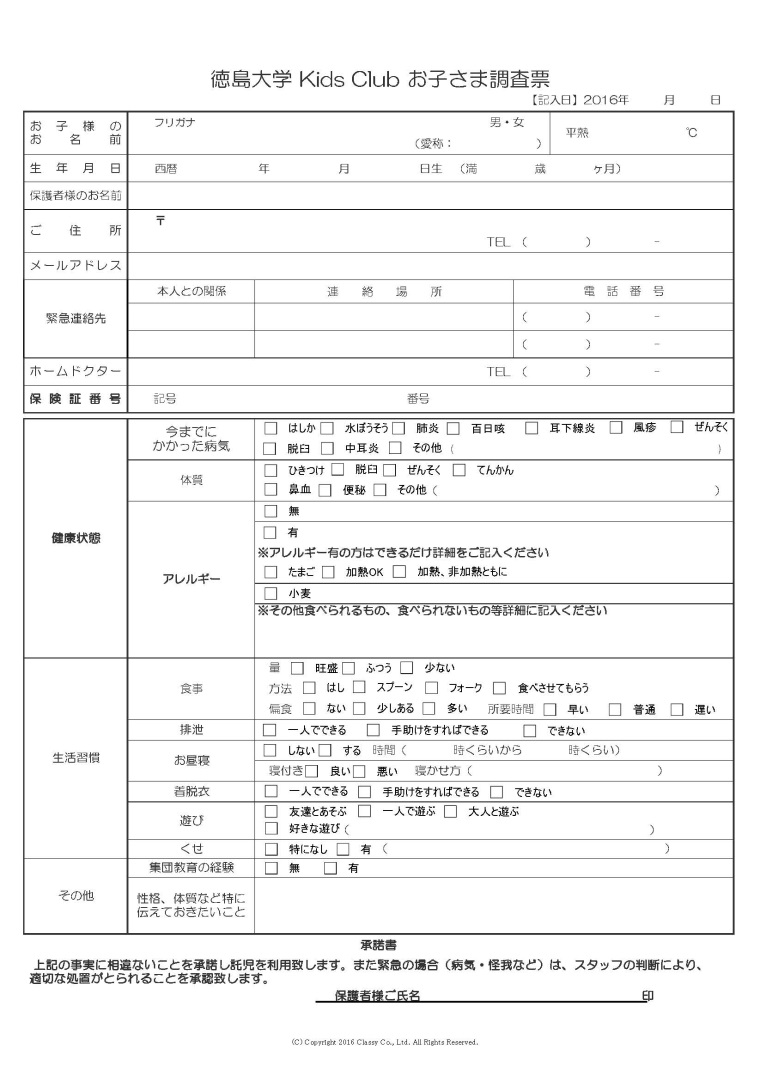 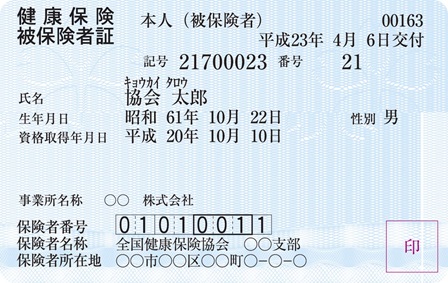 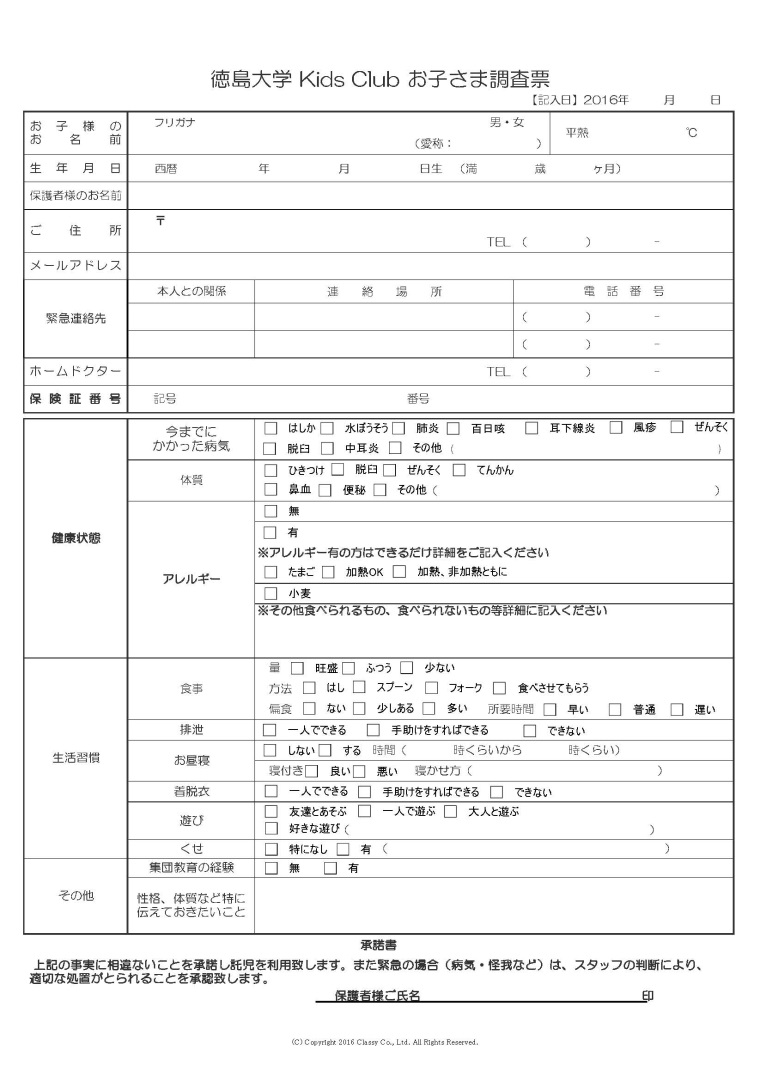 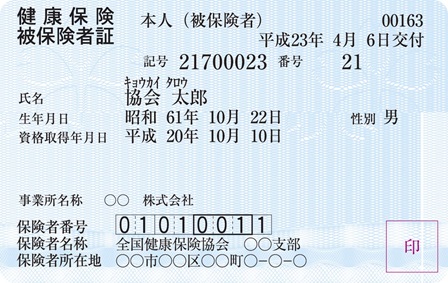 ②　調査票・承諾書の「自署・押印」について　　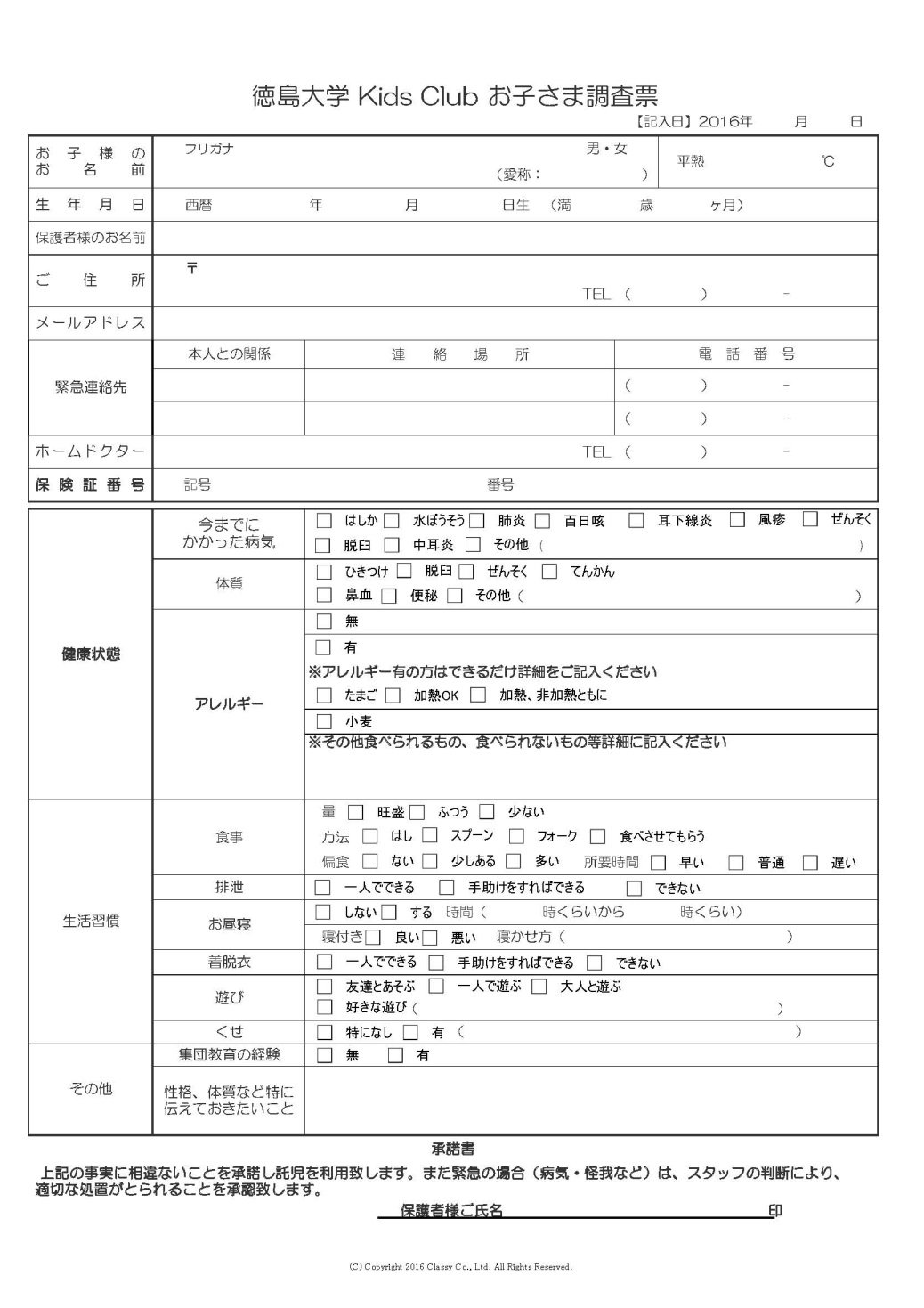 こちらの承諾書は、お預かり日にお子様が急に病院へ行く必要がある場合、保護者様の到着を待たずに、病院へ行く事に関する「承諾書」です。保険証番号は、その際に必要になります。必ず、保護者様の氏名をご記入の上、押印したものを提出して下さい。ご理解とご協力を賜りますようよろしくお願い申し上げます。保護者所属/職名保護者所属/職名保護者氏名保護者氏名連絡先携帯TEL※必ず連絡がつく番号連絡先E-MAILお子様の氏名お子様の氏名フリガナお子様の年齢お子様の年齢　　　　　　　　　　　　　　　　　　　　　　歳性別男の子　　　　女の子日付（Ｈ29）イベント内容参加希望日に〇保育希望時間8月7日(月)阿波踊り de 夏休み　Let’s Dance!鳴り物に触らせてもらったり、じっくり踊り方を教わったり、徳島っ子なら心が自然に躍り出すこと間違いありません。阿波踊りを一緒に楽しみましょう！当日は浴衣や甚平でお越しください。　:   ～　 :8月8日(火)Bubble art de 夏休み　アートな世界を体感！割れないシャボン玉、大きなシャボン玉、大量のシャボン玉を一気に作る裏ワザ、シャボン玉アートなど、いろいろなシャボン玉に挑戦します！当日は汚れてもいい服装と、外出のための帽子をお持ちください。　:   ～　 :8月9日(水)Cooking de 夏休み　クレープ屋さんPart1クレープ屋さんになって美味しいクレープを作ります。英語で注文をとったり、注文をしたりしてみましょう。「バナナ、チョコレート、クリームは少なめで」など英語で言えるとかっこいいですね！　　　　　　　　エプロンと三角巾をお持ちください。　:   ～　 :8月10日(木)Monster hunt de 夏休み　モンスターハント！大小たくさんのモンスターを作ったら、チームに分かれてモンスターを倒してみましょう。倒すアイテムも手作りに挑戦。割りばし鉄砲を作ってシューティングゲーム！汚れてもいい服装でお越しください。　:   ～　 :8月17日(木)Kids Yoga de 夏休み　ヨガ体験楽しいキッズヨガに挑戦します！ヨガはエクササイズとしてだけでなく、精神統一、正しい姿勢など、いろいろな効果があります。いくつのポーズができるかな？！動きやすい服装でお越しください。　:   ～　 :8月18日(金)Cooking de 夏休み　クレープ屋さん Part2クレープ屋さんになって美味しいクレープを作ります。英語で注文をとったり、注文をしたりしてみましょう。「バナナ、チョコレート、クリームは少なめで」など英語で言えるとかっこいいですね！　　　　　　　　エプロンと三角巾をお持ちください。　:   ～　 :